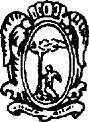 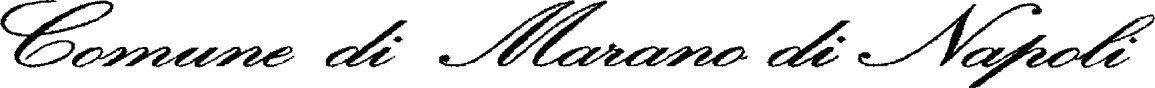 Comando di Polizia Municipale – Protezione Civile Comunale 081/5769501 e Fax 081/5864819ALLERTA VENTOLA PROTEZIONE CIVILE DELLA CAMPANIA HA DIRAMATO UN AVVISO DI CRITICITÀ PER ALLERTA VENTO CHE DURERA’ FINO ALLE ORE 20 DI VENERDI’ 17.11.2023 - COME DA BOLLETTINO ALLEGATOSI INVITA PERTANTO LA CITTADINANZA AD OSSERVARE I SEGUENTI COMPORTAMENTI- Prestare attenzione in prossimità di alberi e strutture verticali per l'eventuale caduta di rami, alberi, pali, segnaletica o impalcature e, in ogni caso, segnalare l'eventuale stabilità precaria di tali elementi anche in situazioni ordinarie, dandone comunicazione ai numeri di emergenza 112,113,115 e alla Polizia Municipale 0815769501;  
- Assicurare stabilmente o rimuovere da finestre e balconi elementi mobili quali piante, coperture, strutture provvisorie o qualsiasi oggetto che possa essere trasportato via dal vento;
- Osservare particolare prudenza negli spostamenti limitandoli a quanto strettamente necessario.COMANDO POLIZIA MUNICIPALE PROTEZIONE CIVILE COMUNALE